Autism Way Forward Main GroupWednesday 29 March 2017Crompton Suite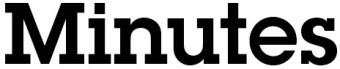 Present: Cllr Jenny Harrison (Chair)Lead Member for Social Care and SafeguardingClaire Hill Planning and Commissioning Manager, Learning Disabilities and Mental Health, Oldham CouncilHayley BoxupPAGareth WelfordSelf-AdvocateKim DoolanNWT DTShanaz AshrafTotal Communication CICDavid LloydTeam Manager, LD and Autism TeamAngela LeesHealth Practitioner, LANC UKLindsey WoodNew Developmental Nurse Lead, Healthy Young MindsJanet WrayNurse Consultant, Pennine CareMaria BarberAdvisory Teacher, QEST Debbie BurtonEducational Psychologist, Educational and Child Psychology ServiceSusannah MeakinHead of Service MH, LD and Autism, Oldham CouncilSaira KhanBusiness Support OfficerLouise Herniman Commissioning Project Manager, Oldham CCGCathy WilliamsParentNazia KauserParentDerek RhodenSenior Probation Officer – NPSDebbie GainsboroughParent and Post Diagnosis Workshop Coordinator, POINTAlison Riley (minutes)Business Support OfficerApologies:Mari SaekiGMAC, NASAnne WoodAdult and Children Sector Development, Oldham CouncilAnna StevensonEmma WilliamsMioCare Group Oldham Care and SupportHeather NetherwoodSaLTJohn KingClinical Team Manager, Pennine Care LD TeamMark WarrenDirectory Health and Wellbeing, Adult Social CareSally TwistClinical Psychologist, Pennine CareShirley MurrayParentJanat CzaikowskyjSenior Library Officer1Welcome, introductions and apologiesCllr Harrison, Lead Member for Safeguarding and Social CareCllr Harrison opened the meeting and welcomed the new and existing group members.  She congratulated all the group members on the publication of the Strategy and mentioned the event in the Spindles next week during Autism Awareness Week.2Minutes from the last meetingCllr Harrison, Lead Member for Safeguarding and Social CareThe accuracy of the minutes was agreed.The group discussed the action points and the following updates were given:Pg4, item 4 – Claire H has spoken to Maria S who will be attending the meeting in May 2017.Pg4, item 5 – Claire H said that the membership discussion is in hand; the frequency of meetings also needs discussing due to the high number of apologies.  Cllr Harrison suggested to trial the meetings quarterly.  A group discussion continued and the following points were made:The sub groups could be quarterlyConcerns about the sub groups being cancelledAre so many groups needed?The main group keeps everything goingContinue bi-monthlyLook at sub group membership and how often to meetOne quarterly and others bi-monthlyACTION:Look at the frequency and membership at the sub group meetings – Claire H3Greater Manchester Autism Consortium - updatePaper A handout provided by Maria S was discussed at this meeting and the following points were highlighted/discussed:Funding – are there any other interested parties in the tendering process?  This is not known but NAS want to continueThe Mayoral Candidate meeting dates were highlighted and group members were encouraged to attendKim D said that there are other hustings for self-advocates; she will send them to Claire H to circulate.Transition workshops – Maria B said the information has not been circulated yetGMAC Training; the group would like to know what is available to accessAutism Friendly Greater Manchester event in July/September was highlightedThe link for the new version of the website which was launched in February 2017 is included on the handoutThe event dates be added to the Local Offer so that people are aware of themBarbara W, NAS, sends out the notifications; she is due to retire and an alternative notification process has not been identified.  Claire H will speak to Mari SEvents are held in other authorities and are difficult to accessPossibly using POINT as a venue for OldhamJoined up working – NAS resource working across 10 Local Authorities – some areas co-delivered with other LA’sPossibly use volunteers to deliver with Mari SImportant to have in localitiesPOINT to be on the mailing list for NASACTION:Send information regarding self-advocates husting to Claire H to circulate – Kim DSpeak to Mari S about the notification process following Barbara’s retirement – Claire HCheck if POINT are on the mailing list for NAS – Debbie G4Where next with the Autism Strategy?Claire Hill, Planning and Commissioning Manager OMBC, Louise Herniman, Commissioning Project Manager CCGClaire H thanked Cllr Harrison for the introduction regarding the Strategy and said that the work is still ongoing.  The group need to look at what they want to achieve over the next 3 years and to work to get approval from senior managers on issues e.g. implementing autism awareness training across health and social care settings.The group discussed some of the progress that is being seen e.g. the Odeon who are hosting an Autism showing of Beauty and the Beast in April.  Cllr Harrison proposed using the Autism Awareness week to get the message to employers.Claire H suggested that the focus for 2017 is training and following a discussion in one of the sub groups, there is a proposal to take to the Health and Wellbeing Board for approval.  Meetings have already taken place regarding the training needs across the council and social care.ACTIONs: Take the training proposal to the Health and Wellbeing Board – Claire H5Autism Awareness Week – Oldham’s eventClaire Hill, Louise HernimanLouise H informed the group of the plans for the stall in the Spindles on Friday this week.  Claire H has managed to arrange to use the upper floor, near to the Next store, for the whole day, for free.  Some AWF members have had a planning meeting and have produced a small card containing some information about the Strategy, which they can give out on the day.  There will be a free tombola with prizes such as free tickets for the Odeon Cinema and for the trampoline centre.  These have been donated by local business ‘Extreme Air’, who have autism friendly sessions.Louise explained that the original idea was to hold an event at Gallery Oldham, however, it was felt that the Spindles would potentially contact a wider pool of people.Kim D showed the group a leaflet that Gareth W has created assisted by Kim and Shanaz.  The leaflet is designed using simple language and Gareth intends to take them to organisations e.g. Tesco, where he can circulate the leaflet and talk to people about Autism.  The leaflet has been funded by Oldham Council and has been written from the point of view of a person with Autism.  The leaflet is free for anyone to use and has been designed using the Boardmaker software purchased with the LA grant last year.Cllr Harrison congratulated and thanked Gareth for producing an engaging leaflet.Group members shared some other events that have/are taking place for Autism Awareness Week:Derek gave an update on the Probation Service event for Autism Week which took place yesterday.  It was a very successful day and 50-60 people attended.  They had also invited people to attend the drop in on Friday at the Spindles.Cllr Harrison said that her daughter-in-law was walking the Cornish Way to raise funds for Autism; so far she has raised over £200.Maria B told the group about one school where children with Autism had taken an assembly and told their story.  After the assembly, some of the other children in school had reflected that they might have been unkind in the past to some of the children, not realising that they had Autism.Claire H said that there was a final meeting on Thursday to finalise details and asked for volunteers, she mentioned that there were still times on Friday that needed some support.ACTION: Derek invited Gareth W  to speak at their team meeting – Gareth W6Autism CharterDiscussionSee handout.The group discussed the information from the Autism Alliance; some of the points raised were:Take the information to the sub groups for further discussionHow can the groups become part of thisLook at the Principles and adopt themPart of the Autism Friendly Borough – get people to sign upImportant to access training and how much does it costIf businesses meet the requirements, have a certificate for the window but how is this policedVetting process to see that businesses are meeting the requirementsMeet the standards and then given the rewardHow to make sure it continuesChampion role in organisations.  If a person leaves the organisations, a commitment is needed to replace that person and always have a person in the roleChampions from different shops/organisations meet up regularly as part of the Autism Friendly TownGood to get people involved but might be a time when they are not able to continueHave to sign up to the Alliance programme to get their supportCan Oldham be part of the Alliance programme rather than having our own scheme?  This could be discussed and followed up at a sub groupFor anyone – shops, churches, sports centres, restaurants, businesses, companies etc If someone wants to get on board, how do they do this?ACTION: take the information to the Better Information and Awareness Sub Group future meeting – Claire H7Diagnosis MappingLouise HernimanSee handout.Louise gave an overview of the pathway produced by the Diagnosis and Post Diagnosis Support sub group.  She told the group how the size of the task had been underestimated and thanked members of the group for their support.The group looked through the document and discussed any missing elements and how some of the issues are already being addressed.  Some of the issues discussed were:Mike Bridges, Public Health, has completed a health needs assessment and some recommendations have come from that piece of workHealthy Young Minds and Paediatric Team need to have an agreement about need.  Janet W is setting up a meeting to discuss and agree a way forward, e.g. a triage processUnder 16 yrs Educational Psychology involvement.  The multi-disciplinary team should include an EP.  Finance would be involved and it would need to go to the Joined Up Commissioning groupThe Adult referral procedure; a procedure is needed for sharing informationIt would be good to get the Parent and service user view of the referral procedure;their feelings about the procedureThe new POINT worker, Megan will be working with the parents of newly diagnosed children.  It would be good for Megan to join the Diagnosis and Post Diagnosis sub group.How to publish the Pathway.  Needs to be accessible/easy.  Suggestions made include a word document, flow chart, electronic format – ask a question, click on a reply etcThe web team could develop the Pathway once finishedThe Getting the Right Support at the Right Time sub group already have a PathwayNext steps – condense the information and take to the Joined Up Commissioning sub group; the Getting the Right Support at the Right Time sub group to work on their PathwayACTION: Meet to discuss the referral procedure and information sharing – Louise H and Angela LTake the recommendations around EP involvement in Mulit-disciplinary team to the Joined Up Commissioning sub group – Claire HInvite Megan, POINT, to become a member of the Diagnosis and Post Diagnosis sub group – Louise HTake the pathway to the Joined Up Commissioning sub group – Louise H8SEND Joint Strategic Needs Analysis – Powerpoint PresentationClaire HillClaire H gave the presentation on behalf of Mike Bridges.  She talked through slides which gave statistical information about SEND and trends in Oldham.The presentation prompted a discussion in the group about the collection of data and how Autism needs to be separately recorded and not a sub level of Learning Disability.  Janet W explained the NHS system for coding, they use Primary and Secondary coding.  If someone is known to the NHS for another reason but is also Autistic, then Autism will be a secondary record and will not show up on any of the statistics.Some of the comments and questions raised were:Do the figures include Autism in an Autism section; and the LD figures are too low?Is the information taken from the schools census data?ADHD is not included on the school census, it is not on the drop down menu.  It comes down to Primary/Secondary need againThis is interesting but not the full pictureAttended and Education and Early Years conference this week about ‘Improving School Readiness’ and the information did not pick out LD, therefore the data looks skewedAccording to CCG, Boxley South have the highest levels of SEND nationally.  What do they use as a baseline?ACTION: Feedback comments and questions to Mike Bridges – Claire H9Transitions updateSusannah MeakinSusannah informed the group about a development day on Thursday 27 April 2017 which is being facilitated by Helen Sanderson and Cath Millington.  It is entitled Pathway to Adulthood and includes transitions.It will be an information and ideas gathering day and there will a work stream action plan following on from the day.Further information and registration details will be available later in the week, it is open to Education Health and Social Care, POINT and parents/carers and the lived experience voice.  It is important to register and is needed for catering purposes.ACTION: Feedback information about the event to a future meeting – Susannah MSend the Diagnosis and Post Diagnosis pathway to Susannah M – Louise H10Any other businessAllOldham Friendly TownLouise H informed the group about a conference that she had attended which was about Liverpool One becoming and Autism Friendly shopping centre.  It was a massive achievement and was started by a mother and the ‘Working Together’ group in Liverpool.  Louise spoke to the mother at the end of the conference and she gave Louise her contact details to arrange a meeting to share some information.  The meeting will be on 20 April 2017.  If you have any questions for this meeting please let Louise H or Claire H know.ACTION: Let Louise H and Claire H have any questions for the meeting in Liverpool - All11Next MeetingMeeting has been cancelled due to room availability: Wednesday 24 May 2017, 10am – 12pm Crompton Suite, Civic CentreThe next meeting scheduled is:Wednesday 12th July, 10am – 12pm, Crompton Suite 